Учебно-методический комплект«Утренний и вечерний круг»для младшего дошкольного возраста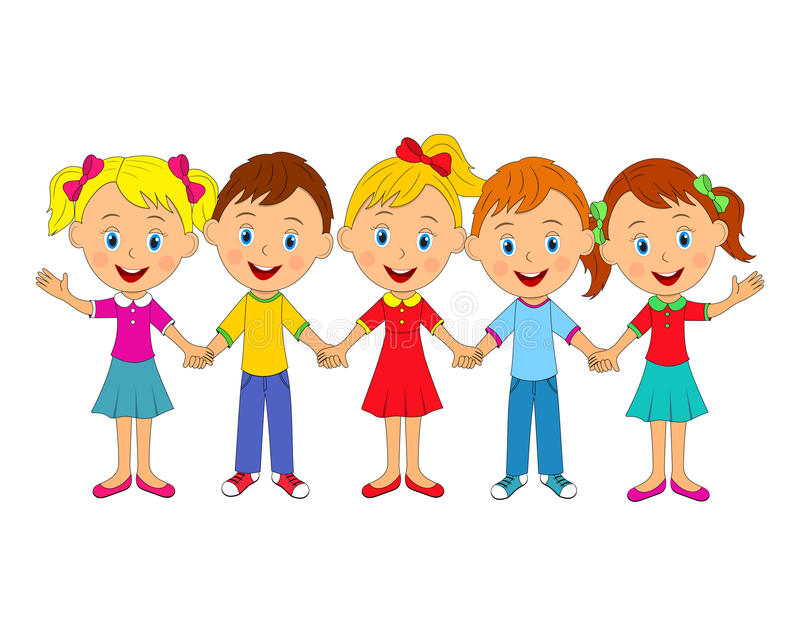 Содержание:Введение………………………………………………….……………...3Приглашения на утренний круг…………………….………………..4Утренние приветствия……………………………….………………...5Пальчиковые игры……………………………………………………..8Артикуляционная гимнастика………………………………………18Игры малой подвижности…………………………….……………...22Дыхательная гимнастика…………………………………………….29Гимнастика для глаз для детей младшего возраста……………...34Проблемные ситуации (младший дошкольный возраст)………..38Завершающий  ритуал, пожелания на день..………………………40Ритуалы вечернего круга…………………………………………….42Образец проведения утреннего и вечернего кругов………………44АктуальностьБольшинство дошкольников (особенно младшего возраста) болезненно переживают приход в детский сад. Часто утренний прием сопровождается негативными эмоциями малыша (плач, крики, недовольство). Воспитателю необходимо организовать такие формы утреннего приема, которые помогут малышу безболезненно переключиться на жизнедеятельность в детском саду. Для этого воспитателю необходимо создать благоприятную эмоциональную атмосферу в группе уже с самого утра. Учитывая психологические особенности развития детей 3-4 лет для того, чтобы малыш захотел вновь с утра прийти в детский сад, необходимо вечером настроить его на позитивный лад. ЦельСправиться с этой задачей воспитателю может помочь технология «Утренний и вечерний круг», основная цель, которой создать положительный эмоциональный настрой и вселить в ребёнка уверенность, что среди сверстников ему будет хорошо, а день обещает быть интересным и насыщенным.ЗадачиУтренний и вечерний круги решают следующие задачи:- создавать условия для общения детей и взрослых;- развивать коммуникативные навыки и способность планировать собственную деятельность;- нарабатывать у детей опыт понимания эмоциональное состояние других людей, то есть развивать эмпатию;- работать над развитием навыков культурного общения;- обучать аргументированному построению высказываний, отстаиванию своей точки зрения;- развивать умение вычленять из своего опыта интересные события, а также описывать их лаконично, последовательно и логично.ПриглашенияКлубочек  Клубочек ниток собирает детей: «Уж клубочек я вязала,. И по центрам с ним  пошла Клубок  катится, нитка тянется,Клубок дале-дале-дале,Нитка доле-доле-доле,Нитка тянется, перетянется. Всех детишек зацепила, На кружочек пригласила»Друзья«Я иду, ты идешь – раз, два, три.Я пою и ты поешь – раз, два, три.Мы идем и мы поем – раз, два, три.Очень дружно мы живем – раз, два, три.Собирайтесь в круг скорей, И зовите всех друзей»Кружок«Приглашаю всех вас в круг, Слева - друг, и справа - друг.Только вот не слышно пенья,Как улучшить настроенье?» (песенка «Если с другом вышел в путь»)ДудочкаНаша дудочка поёт, ребятишек в круг зовёт.КолокольчикКолокольчик вновь звенит, всем собраться в круг велитУтренние приветствия         1.        Здравствуй, солнце золотое! (Ручки вверх).Здравствуй, небо голубое! (Ручки в стороны).Здравствуйте, мои друзья! (Все берутся за руки). Очень рад вас видеть Я! (Раскачивают ручки).2. «Доброе утро» Доброе утро, глазки! Вы проснулись? Доброе утро, ушки! Вы проснулись?Доброе утро, ручки! Вы проснулись? Доброе утро, ножки! Вы проснулись? Доброе утро, дети! Мы проснулись! 3.Я улыбаюсь миру, Мир улыбается мне. Я желаю всем людям планеты Хорошего настроения.4.Нежные, добрые девочки! Сильные, смелые мальчики!И встанем в круг, за руки все возьмемсяИ радостно друг другу улыбнемся!5.Здравствуй, день, здравствуй, друг,Здравствуй, песен щедрый круг,Здравствуй, мир, здравствуй, век, Здравствуй, добрый человек!6.Я такой какой я есть, я очень счастлив ! Я могу быть маленьким, могу быть большим. Могу быть худым, могу быть толстым.Но это мне не важно – я такой какой я есть. И я очень счастлива !7.Здравствуйте, все, кто к нам пришел сегодня!Здравствуйте, все, кто верит доброте!Здравствуйте, все, кто не жалея сил,Делится счастьем своим.8. Я так люблю себя ( руку на сердце),Что я могу любить тебя (руку на плечо соседа).И ты начнешь любить себя (руку на плечо соседа).И сможешь полюбить меня (руку на сердце).9.Здравствуй, солнце золотое! Здравствуй, небо голубое!Здравствуй, вольный ветерок! Здравствуй, маленький дубок!Мы живем в одном краю – всех я вас приветствую10.Когда живется дружно, что может лучше быть!И ссориться не нужно, и можно всех любить.Ты в дальнюю дорогу возьми с собой друзей: Они тебе помогут и с ними веселей.11. Придумано кем-то просто и мудроПри встрече здороваться: «Доброе утро!»Доброе утро – солнцу и птицам! Доброе утро – улыбчивым лицам!И каждый становится добрым, доверчивым, Пусть доброе утро – длится до вечера!12.Заглянуло к нам в оконце, утром ласковое солнце.Поприветствовало нас и сказало: «Добрый час»13. К тебе я обращаюсь, друг! Вставай скорее с нами в круг.Почувствуй радость и тепло, нам всем с друзьями хорошо!14. Собрались все дети в круг, я твой друг, и ты мой друг.Крепко за руки возьмемся, и друг другу улыбнемся.15. Любим, любим, любим, (руки вверх и в стороны) Любим мир вокруг,Рады, рады, рады, (хлопают в ладоши) Что рядом с нами друг! (обнимают друг друга) 16.Все мы дружные ребята, мы ребята-дошколята.Никого не обижаем, как заботиться, мы знаем.Никого в беде не бросим, не отнимем, а попросим.Пусть всем будет хорошо, будет радостно светло17. «Доброе утро»Педагог: Ребята, посмотрите друг на друга и улыбнитесь. Какие добрые у вас лица!     А знаете почему? Потому что утро доброе. Я передам вам доброту утра, а вы по кругу передайте друг другу со словами: «Доброе утро!». И тогда у нас будет много- много доброты. 18. «Здравствуй, солнце золотое, Здравствуй, небо голубое. Здравствуй, Матушка земля, Здравствуй, Родина моя!»19. Здравствуй мир! Здравствуй свет! Здравствуй добрый человек!Доброе утро скажу лесам и полям! Доброе утро скажу всем друзьям!Доброе утро , родной детский сад! Видеть друзей своих, я очень рад!20. Мы сначала будем хлопать, а потом мы будем топать, А сейчас мы повернемся и друг другу улыбнемся.21. Как хорошо на свете жить! Как хорошо уметь дружить!Как хорошо, что есть друзья! Как хорошо, что есть и я!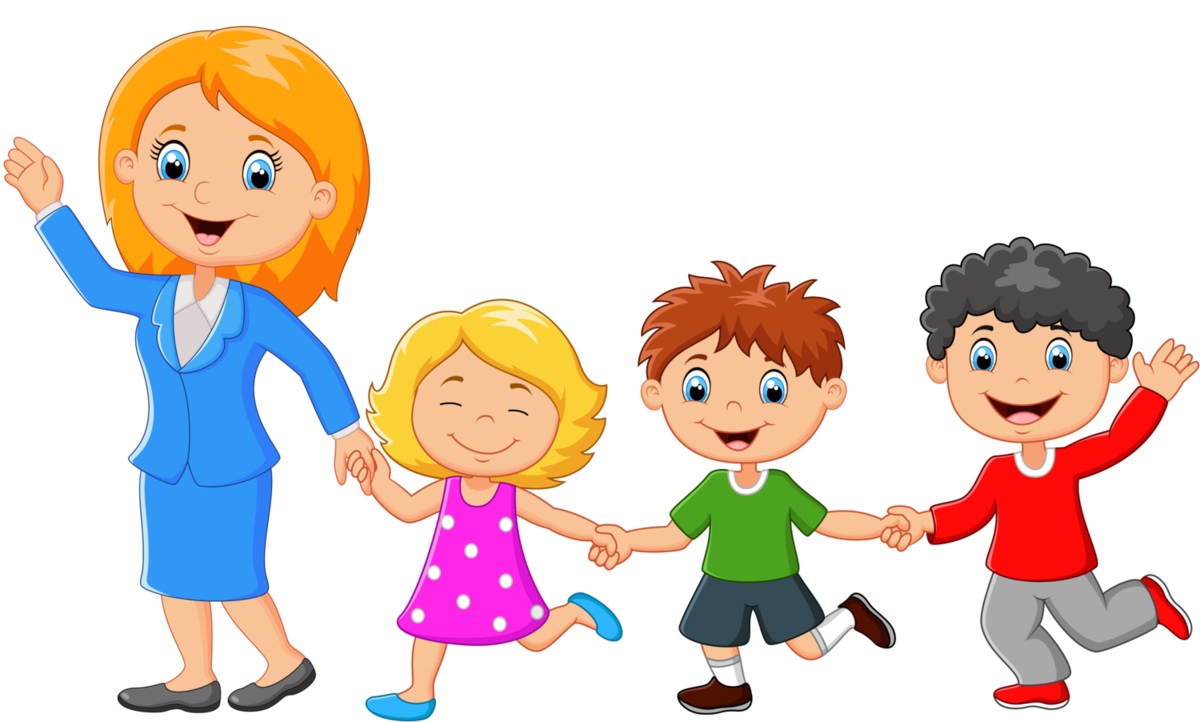 Пальчиковая гимнастикаПальчиковая гимнастика «Дикие птицы»
Цель: развитие мелкой моторики, координации движений пальцев рук.
Дятел дерево долбит: (Одна ладонь прямая – это «дерево», другая – «дятел» - кулачком стучите о неё.)
Тук-тук-тук.
Целый день в лесу стоит (Смена рук.)
Стук-стук-стук.

Пальчиковая гимнастика «Мебель»
Цель: развитие мелкой моторики, координации движений пальцев рук.
На кроватке мы поспали, (Руки под щёку.)
Вещи в шкаф уже убрали. (Свободно двигаем руками – «убираем вещи».)
Мы на стуле посидели (Ладонью одной руки накрываем кулак другой.)
И за столиком поели. (Вращательные движения рукой с воображаемой ложкой.)

Пальчиковая гимнастика «Лето»
Цель: развитие мелкой моторики, координации движений пальцев рук.
Солнцем ласковым согрето, («Идём» указательным и средним пальцами одной руки.)
За весной приходит лето.
Будем в озере нырять («Ныряем» соединёнными вместе ладонями от груди вперёд.)
И цветочки собирать. («Срываем» одной рукой и «собираем» в другую.)

Пальчиковая гимнастика «Весна»
Цель: развитие мелкой моторики, координации движений пальцев рук.
Вот уж две недели (Опускаем по очереди руки вниз, пальцы вместе.)
Капают капели.
Снег на солнце тает (Руки ладонями вниз разведены в стороны.)
И ручьём стекает. (Обе руки ладонями вниз двигаются в одну сторону.)

Пальчиковая гимнастика «Транспорт»
Цель: развитие мелкой моторики, координации движений пальцев рук.
По шоссе идут машины, (Крутим воображаемый руль.)
По асфальту едут шины. (Локти прижаты к туловищу, ладони двигаются параллельно друг другу.)
По дороге не беги, (Погрозили пальцем.)
Я скажу тебе: «Би-би». (Рука сжата в кулак, большой палец выпрямлен – «сигналим».)

Пальчиковая гимнастика «Домашние птицы»
Цель: развитие мелкой моторики, координации движений пальцев рук.
Зёрна курочка клюёт, (Обе ладошки вместе отклоняем от себя.)
И цыплятки тут как тут. (Щепотки «клюют» по очереди.)
В воду уточка нырнёт , (Ладошки вместе «ныряют» вперёд.)
А цыплятки не нырнут. (Погрозили пальчиком.)

Пальчиковая гимнастика «Прятки»
В прятки пальчики играли
И головки убирали.
Вот так, вот так,
И головки убирали.
Ритмично сгибать и разгибать пальцы. Усложнение: поочередное сгибание пальчика на обеих руках.

Пальчиковая гимнастика «Засолка капусты»
Мы капусту рубим, рубим, (ребром ладони, пальчики вместе - рубим капустку)
Мы капусту солим, солим, (пальчики щепоткой посыпают капустку)
Мы капусту трём, трём, (движения рук, сжатыми в кулачки-вперёд-назад)
Мы капусту жмём, жмём (кулачки сжимаем)
Хороша капуста!

Пальчиковая гимнастика «Пальчик-мальчик»
- Пальчик-мальчик, где ты был?
- С этим братцем в лес ходил,
- С этим братцем щи варил,
- С этим братцем кашу ел,
- С этим братцем песни пел.
На первую строчку показать большие пальцы на обеих руках. Затем поочередно соединять их с остальными пальцами.

Пальчиковая гимнастика «Части лица»
Стенка, стенка
(потрогать щечки)
Потолок
(потрогать лобик)
Две ступеньки
(прошагать пальцами по губам)
Дзинь - звонок!
(нажать на носик)

Пальчиковая гимнастика «Сорока-ворона»
Сорока-ворона
(водим пальчиком по ладошке)
Кашу варила,
Деток кормила.
Этому дала,
(загибаем по очереди пальчики)
Этому дала,
Этому дала,
Этому дала,
А этому не дала:
Он дрова не рубил,
Он воду не носил,
Он печку не топил,
Он кашу не варил,
Он Машу не кормил.

Пальчиковая гимнастика «Пальчики»
Этот пальчик хочет спать,
Этот пальчик лег в кровать,
Этот пальчик чуть вздремнул,
Этот пальчик уж уснул,
Этот пальчик крепко спит,
Никто больше не шумит.
Показать ладошку и загибать пальцы по очереди, начиная с мизинца.

Пальчиковая гимнастика «На двери висит замок»
На двери висит замок. (Руки сцеплены в замок)
Кто его открыть бы мог? (стучим о коленку « замочком»)
Мы замочек повертели (движения сцепленными руками в стороны)
Мы замочек покрутили (круговые движения сцепленными руками)
И открыли. (расцепляем «замочек» и разводим руки в стороны).

Пальчиковая гимнастика «Ладушки-ладошки»
Мыли мылом ушки, (изображаем, как мы моем ушки)
Мыли мылом ножки,(изображаем, как мы моем ножки)
Ах, какие ладушки, (ладошки поднимаем над головой)
Ладушки – ладошки.(крутим ладошками над головой)
Наварили кашки, Помешали ложкой,
(как в «сороке-вороне» пальчик крутим по ладошке)
Ах, какие ладушки, Ладушки – ладошки.
Строили ладошки (ладошки изображают домик над головой)
Домик для матрешки. Ах, какие ладушки,
Ладушки – ладошки. Прилегли ладошки
(ладошки ложатся спать под щеку)
Отдохнуть немножко. Ах, какие ладушки,
Ладушки – ладошки.Пальчиковая гимнастика «Пальчики»
Этот пальчик хочет спать,
Этот пальчик - прыг в кровать,
Этот пальчик прикорнул,
Этот пальчик уж заснул.
-Тише, пальчик, не шуми!
Братиков не разбуди.
Встали пальчики: Ура!
В детский сад идти пора!
(Загибание пальцев, начиная с мизинца.
Грозим указательным пальцем другой руки большому пальчику.
Разгибание всех пальцев, показываем их).

Пальчиковая гимнастика «Сидит белка на тележке»
Сидит белка на тележке,
Продаёт она орешки:
Лисичке-сестричке,
Воробью, синичке,
Мишке толстопятому,
Заиньке усатому.
(На первые две строчки делаем «фонарики» перед собой; затем загибаем по одному пальчику. Тоже самое на другой руке).

Пальчиковая гимнастика «Котятки»
Все котятки мыли лапки.
Вот так! Вот так!
Мыли ушки. Мыли брюшки.
Вот так! Вот так!
А потом они устали.
Вот так! Вот так!
Сладко-сладко засыпали.
Вот так! Вот так!
(Имитируем все указанные в стихотворении движения).

Пальчиковая гимнастика «Ручки»
Руки в стороны, в кулачок,
Разожми и на бочок.
Руки вверх, в кулачок,
Разожми и на бочок.
Руки вниз, в кулачок.
Разожми и на бочок.
Руки на коленочки, в кулачок,
Разожми и на бочок.

Пальчиковая гимнастика «Кто игрушки разбросал?»
Кто с игрушками играл? (грозят одним пальцем.)
Кто игрушки разбросал?
Куклу бросил под кровать (сжимают и разжимают пальцы.)
И не хочет поднимать.
Мячик закатил под стол - (соединяют кончики пальцев, имитируя мяч.)
Сам ко мне он не пришёл. («шагают» пальцами по столу.)
Я игрушки собираю, (сжимают и разжимают пальцы.)
Больше их не разбросаю! (хлопают в ладоши.)

Пальчиковая гимнастика «Морковка»
Раз – морковка, (показываем правую ладошку)
Два – морковка, (показываем левую ладошку)
Урожай разделим ловко. (хлопаем в ладоши)
Эту мы подарим мишке, (загибаем поочерёдно пальцы, начиная с мизинца на правой руке)
Эту серому зайчишке,
Эту съест волчонок Федя,
Не обидим и медведя.
А теперь ,дружок, давай – ка (сжимаем и разжимаем пальчики).
Все морковки сосчитай – ка.

Пальчиковая гимнастика «Игрушки»
У Антошки есть игрушки: (поочерёдно сгибают пальцы в кулак, начиная с большого.)
Вот весёлая лягушка.
Вот железная машина.
Это мяч. Он из резины.
Разноцветная матрёшка
И с хвостом пушистым кошка.

Пальчиковая гимнастика «Пальчики здороваются»
Я здороваюсь везде-
Дома и на улице.
Даже «здравствуй» говорю
Я соседской курице.
(Кончиками большого пальца правой руки поочерёдно касаться кончиков указательного, среднего, безымянного пальцев и мизинца.
Проделать тоже самое левой рукой).

Пальчиковая гимнастика «Новый год»
- Здравствуй, Дедушка Мороз! (ладонь поглаживает подбородок - «бороду» Деда Мороза.)
Что в подарок нам принёс? (руки вперёд ладонями вверх.)
- Громкие хлопушки, (хлопнуть в ладоши.)
Сладости, игрушки. (вертим кистями.)

Пальчиковая гимнастика «Новогодние игрушки»
Праздник приближается, (поднимают руки вверх и, опуская вниз,)
Ёлка наряжается. (разводят в стороны.)
Мы развесили игрушки: (хлопки ладошками.)
Бусы, шарики, хлопушки. (сжимают и разжимают пальчики.)
А здесь фонарики висят, (ручки вверху - «фонарики».)
Блеском радуют ребят.

Пальчиковая гимнастика «Ох, как холодно зимой!»
Ох, как холодно зимой! (сжимают и разжимают пальцы.)
Не хочу идти домой!
Нужно ручки мне согреть. (делают повороты кистями рук.)
Подышать: «Х – Х – Х!» - (дышат на руки.)
И потереть. (хлопают в ладоши.)

Пальчиковая гимнастика «Что зимой мы любим делать?»
Что зимой мы любим делать? (поочерёдно соединяют большой палец с остальными.)
В снежки играть, на лыжах бегать,
На коньках по льду кататься,
Вниз с горы на санках мчаться.

Пальчиковая гимнастика «Свинка Ненила»
Свинка Ненила (Хлопают в ладоши.)
Сыночка хвалила: (Поглаживают себя по голове.)
- То-то хорошенький! (Поглаживают кисти правой руки.)
То-то пригоженький! (Поглаживают кисти левой руки.)
Ходит бочком, (Ребром ведущей руки ведут по столу).
Хвостик крючком, (Показывают указательные пальцы обеих рук.)
Нос пятачком. (Ставят кулачок на кулачок и на нос.)

Пальчиковая гимнастика «Зима»
Снег ложится на дома, (разводим руки в стороны, ладонями вниз.)
Улицы и крыши. (руки «домиком».)
Тихо (палец к губам)
к нам идёт зима, («идём» указательным и средним пальцами одной руки.)
Мы её не слышим… (Рука за ухом.)

Пальчиковая гимнастика «Растеряши»
Этот маленький котенок потерял свой свитерок.
Этот маленький котенок теплый потерял носок.
Этот маленький котенок мерзнет в стужу и мороз.
Этот маленький котенок отморозил себе нос.
Этот маленький котенок заболел: «Ап-чхи! Ап-чхи!
Лучше посижу я дома и свяжу себе носки».
(Ребенок указательным пальцем левой руки по очереди дотрагивается до пальчиков правой руки.
Начинать лучше с мизинчика.)

Пальчиковая гимнастика «Летит комар»
Летит муха вокруг уха, «ж-ж-ж». (Водить пальцем вокруг ушка.)
Летят осы вокруг носа, «с-с-с». (Водить вокруг носа.)
Летит комар, на лоб – оп! (Дотронуться пальчиком до лба.)
А мы его – хлоп! (Слегка шлепнуть ладошкой по лбу.)

Пальчиковая гимнастика «Наша прогулка»
Раз, два, три, четыре, пять, (Ребенок загибает пальчики по одному, начиная с мизинчика.)
Мы во двор вышли гулять. (Ребенок «идет» по столу указательным и средним пальчиками, остальные пальчики поджаты.)
Бабу снежную лепили, (Ребенок изображает лепку снежного комочка двумя руками.)
Птичек крошками кормили. (Ребенок «крошит хлебушек» всеми пальчиками.)
С горки мы потом катались. (Ребенок водит указательным пальцем правой руки по ладони левой)
А еще в снегу валялись.
Все в снегу домой пришли, (Ребенок кладет ладошки на стол или на колени то одной, то другой стороны.)
Съели суп и спать легли.

Пальчиковая гимнастика «Потягушки»
Наши пальчики проснулись, (Ребенок выполняет указанные движения.)
Потянулись, потянулись
И встряхнулись…
По ладошке побежали, (Ребенок пальчиками левой руки «бежит» по правой руке и наоборот )
Побежали, побежали, (Ребенок выполняет указанные движения.)
Поскакали, поскакали
И устали.
Сели отдыхать.
(Ребенок трясет пальчиками и спокойно кладет руки на колени или на стол.)

Пальчиковая гимнастика «Пирог»
Тесто ручками помну, (Ребенок сжимает и разжимает пальчики.)
Пирог я сладкий испеку.
Серединку смажу джемом, (Ребенок выполняет круговые движения ладошками.)
А верхушку сладким кремом, (Ребенок водит ладошками по плоскости стола.)
И кокосовою крошкой
Я присыплю пирог немножко, (Ребенок имитирует «посыпание крошки» пальчиками обеих рук.)
А потом чай заварю,
В гости друга приглашу.

Пальчиковая гимнастика «Мои пальчики расскажут»
Мои пальчики расскажут, (Хлопают в ладоши с растопыренными пальцами)
Что умеют – все покажут. (Одноименные пальцы обеих рук 4 раза соприкасаются друг с другом.)
Их пять на каждой руке. (Показывают растопыренные пальцы.)
Все сделать смогут, всегда помогут. (Хлопают в ладоши.)
Они на дудочке играют, (Здесь и далее движения соответствуют тексту.)
Мячик бросают,
Белье стирают,
Пол подметают,
Щиплют, ласкают
– Пять и пять моих ловких пальчиков. (Показывают пальцы обеих рук.)

Пальчиковая гимнастика «Пирожки»
Я купила масло, (Ребенок загибает по одному пальчику на обеих руках, перечисляя продукты.)
Сахар и муку,
Полкило изюма,
Пачку творогу.
Пирожки пеку, пеку, (Ребенок имитирует лепку пирожков.)
Всех друзей я в гости жду. (Ребенок имитирует движения, созывающие гостей.)

Пальчиковая гимнастика «Большая стирка»
С мамой мы белье стирали, (Ребенок трет один кулачок о другой.)
В речке вместе полоскали. (Ребенок водит раскрытыми ладонями вправо-влево, имитируя полоскание белья.)
Выжали, повесили (Ребенок сжимает и разжимает кулачки, имитируя развешивание белья.)
– То-то стало весело! (Ребенок выполняет круговые движения кистями рук, ладони вверх, пальцы разведены в стороны.)

Пальчиковая гимнастика «Дом»
Я хочу построить дом, (Кончики пальцев сомкнуты под углом.)
Чтоб окошко было в нем, (Одна ладошка смотрит горизонтально, другая – вертикально.)
Чтоб у дома дверь была, (Ребра ладоней прижаты друг к другу.)
Рядом чтоб сосна росла, (Пальчики растопырены и смотрят вверх.)
Чтоб вокруг забор стоял, (Ладошки смотрят внутрь, пальчики сцеплены в замок.)
Пес ворота охранял, (Ладошка выпрямлена, большой пальчик смотрит вверх, а мизинец – вниз.)
Солнце было, (Кисти рук скрещены, пальчики растопырены.)
Дождик шел, (Потрясти кистями.)
И тюльпан в саду расцвел. (Предплечья крепко прижаты друг к другу, кисти разведены, пальчики растопырены и смотрят вверх.)

Пальчиковая гимнастика «Ручки»
У меня пропали ручки. (Убрать ручки за спину.)
Где вы, рученьки мои? (Оглядеться.)
Раз, два, три, четыре, пять,
Покажитесь мне опять! (Показать ручки)

Пальчиковая гимнастика «Овощи»
Хозяйка однажды с базара пришла, (Ребенок «шагает» пальчиками по столу)
Хозяйка с базара домой принесла: (Ребенок загибает по одному пальчику на обеих руках на каждую строчку, начиная с большого.)
Картошку,
Капусту,
Морковку,
Горох.
Петрушку
И свеклу. Ох.
(Ребенок поднимает руки над головой и хлопает в ладоши.)

Пальчиковая гимнастика «Мишка»
Мишка косолапый по лесу идет, (Ручки на пояс и идти, переваливаясь из стороны в сторону.)
Шишки собирает (Нагибаемся.)
И в карман кладет. (Ручку сжать в кулачок.)
Вдруг одна из шишек
Прямо мишке в лоб, (Бить кулачком в лобик)
Мишка рассердился (Голову поднять вверх и погрозить пальчиком.)
И ногою топ. (Топнуть ногой.)

Пальчиковая гимнастика «Две сороконожки»
Две сороконожки бежали по дорожке. (Перебирать пальчиками обеих рук, изображая бег.)
Бежали, бежали, друг друга повстречали,
Так друг друга обнимали, (Положить кисти рук на плечи крест-накрест.)
Так друг друга обнимали, (То же самое, только поменять ручки.)
Так друг друга обнимали…(Пальчики сцепить в замок.)
Еле-еле их разняли. (Разомкнуть пальчики.)

Пальчиковая гимнастика «На елке»
Мы на елке веселились, (Ребенок ритмично хлопает в ладоши.)
И плясали, и резвились.
После добрый Дед Мороз
Нам подарочки принес. (Ребенок «шагает» средним и указательным пальцами обеих рук по столу.)
Дал огромные пакеты, (Ребенок ритмично хлопает в ладоши.)
В них же – вкусные предметы:
Конфеты в бумажках синих,
Орешки рядом с ними.
Груша, яблоко, один
Золотистый мандарин.
(Ребенок на каждую строчку загибает пальцы на обеих руках, начиная с большого.)Артикуляционная гимнастикаАртикуляционная гимнастика «Рыбка шевелит губами»
Цель: развитие артикуляционной моторики.
Смыкать и размыкать губы.

Артикуляционная гимнастика «Птенцы»
Цель: развитие артикуляционной моторики.
Широко открывать и закрывать рот.

Артикуляционная гимнастика «Улыбка»
Цель: развитие артикуляционного аппарата.
Растянуть губы в стороны, не показывая зубов (удерживать до 10).

Артикуляционная гимнастика «Трубочка»
Цель: развитие артикуляционной моторики.
Вытянуть губы вперед, как хоботок. (удерживать до 10).

Артикуляционная гимнастика «Улыбка-трубочка»
Цель: развитие артикуляционной моторики. Чередовать до 10 раз.

Артикуляционная гимнастика «Лопаточка»
Цель: развитие артикуляционной моторики.
Рот открыт, удерживать широкий язык на нижней губе под счет: до 5, 10…

Артикуляционная гимнастика «Вкусное варенье»
Цель: развитие артикуляционной моторики.
Улыбнуться, открыть рот, широким языком в форме "чашечки" облизать верхнюю губу.

Артикуляционная гимнастика «Заборчик»
Цель: развитие артикуляционной моторики.
Улыбнуться, показать верхние и нижние зубы. Удерживать до 10.

Артикуляционная гимнастика «Бублик»
Цель: развитие артикуляционной моторики.
Зубы сомкнуть. Губы округлить и чуть вытянуть вперед так, чтобы верхние и нижние резцы были видны. Удерживать.

Артикуляционная гимнастика «Шарик»
Цель: развитие артикуляционного аппарата.
Надуть щёки, сдуть щёки.

Артикуляционная гимнастика «Часики»
Цель: развитие артикуляционной моторики.
Рот открыт. Высунуть острый язычок вперед и работать им слева направо, из одного угла рта в другой: «Тик-так, тик-так». (10-12 раз).

Артикуляционная гимнастика «Лошадка»
Цель: развитие артикуляционного аппарата.
Лошадка идет и скачет. Цокать кончиком языка. (8-10 раз).
Лошадка остановилась. Произносить: Пррр…пррр…,вибрируя губами (5 раз).

Артикуляционная гимнастика «Качели»
Цель: развитие артикуляционной моторики.
Рот открыть. Тянуть кончик языка то вверх, к носу, то вниз, к подбородку. Язык качается: вверх-вниз, вверх-вниз (10 раз).

Артикуляционная гимнастика «Непослушный язычок»
Цель: развитие артикуляционного аппарата.
Приоткрыть рот, положить язык на нижнюю губу и, пошлепывая его губами, произносить: «пя-пя-пя»,
«пя-пя-пя»… (10 раз).

Артикуляционная гимнастика «Веселая змейка»
Цель: развитие артикуляционной моторики.
Рот открыт. Кончик языка то высунуть вперед, то спрятать (8-10 раз).

Артикуляционная гимнастика «Пятачок»
Цель: развитие артикуляционной моторики.
Вытянуть вперед губы пятачком и покрутить им вправо-влево, вправо-влево…(8-10 раз).

Артикуляционная гимнастика «Посчитаем нижние зубки»
Цель: развитие артикуляционной моторики.
Улыбнуться, приоткрыть рот. Кончиком языка упереться в каждый нижний зуб по очереди. Челюсть не двигается.

Артикуляционная гимнастика «Сдуй ватку с ладошки»
Цель: развитие артикуляционной моторики.
Вытянуть губы вперед трубочкой и подуть на ватку или бумажку. Можно сдувать ватку со стола, с ладошки другого ребенка.

Артикуляционная гимнастика «Котенок лакает молоко»
Цель: развитие артикуляционной моторики.
Быстрое выбрасывание и втягивание языка. При втягивании закругляем край языка, как бы захватывая молоко.


Артикуляционная гимнастика «Иголочка»
Цель: развитие артикуляционной моторики.
Рот закрыт. Внутри рта работаем языком. Уколем языком то одну щечку, то другую.

Артикуляционная гимнастика «Крестик»
Цель: развитие артикуляционной моторики.
Рот широко открыть. Высунуть вперед язык и работать им слева-направо (из угла в угол), потом вверх-вниз (к верхней губе, к нижней) (5-6 раз).

Артикуляционная гимнастика «Расческа»
Цель: развитие артикуляционной моторики.
Рот приоткрыть. Верхними зубами водить по нижней губе (5-6 раз), потом нижними зубами по верхней губе, как бы причесывая (5-6 раз).

Артикуляционная гимнастика «Загнать мяч в ворота»
Цель: развитие артикуляционной моторики.
Вытянуть губы вперед трубочкой и длительно подуть на лежащий перед ребенком ватный шарик, загоняя его между двумя кубиками, стоящими впереди на столе. Следить, чтобы не надувались щеки. Их можно придерживать пальцами.

Артикуляционная гимнастика «Почистим за нижними зубами»
Цель: развитие артикуляционной моторики.
Улыбнуться, рот приоткрыть, упереться кончиком языка за нижними зубами и поводить им из стороны в сторону.

Артикуляционная гимнастика «Барабанщик»
Цель: развитие артикуляционного аппарата.
Улыбнуться, открыть рот, кончик языка за верхними зубами - "дэ-дэ-дэ..."

Артикуляционная гимнастика «Гармошка»
Цель: развитие артикуляционной моторики.
Улыбнуться, сделать "грибочек" (т.е. присосать шарокий язык к нёбу), не отрывая языка, открывать и закрывать рот (зубы не смыкать).

Артикуляционная гимнастика «Блинчик»
Цель: развитие артикуляционной моторики.
Улыбнуться, приоткрыть рот,
положить широкий язык на нижнюю губу.

Артикуляционная гимнастика «Орешки»
Цель: развитие артикуляционной моторики.
Рот закрыт, кончик языка с напряжением поочередно упирается в щеки, на щеках образуются твердые шарики - "орешки".

Артикуляционная гимнастика «Пароход гудит»
Цель: развитие артикуляционного аппарата.
Губы в улыбке, открыть рот, с напряжением произнести долгое "ы-ы-ы..."

Артикуляционная гимнастика «Поймаем мышку»
Цель: развитие артикуляционного аппарата.
Губы в улыбке, приоткрыть рот, произнести "а-а" и прикусить широкий кончик языка (поймали мышку за хвостик).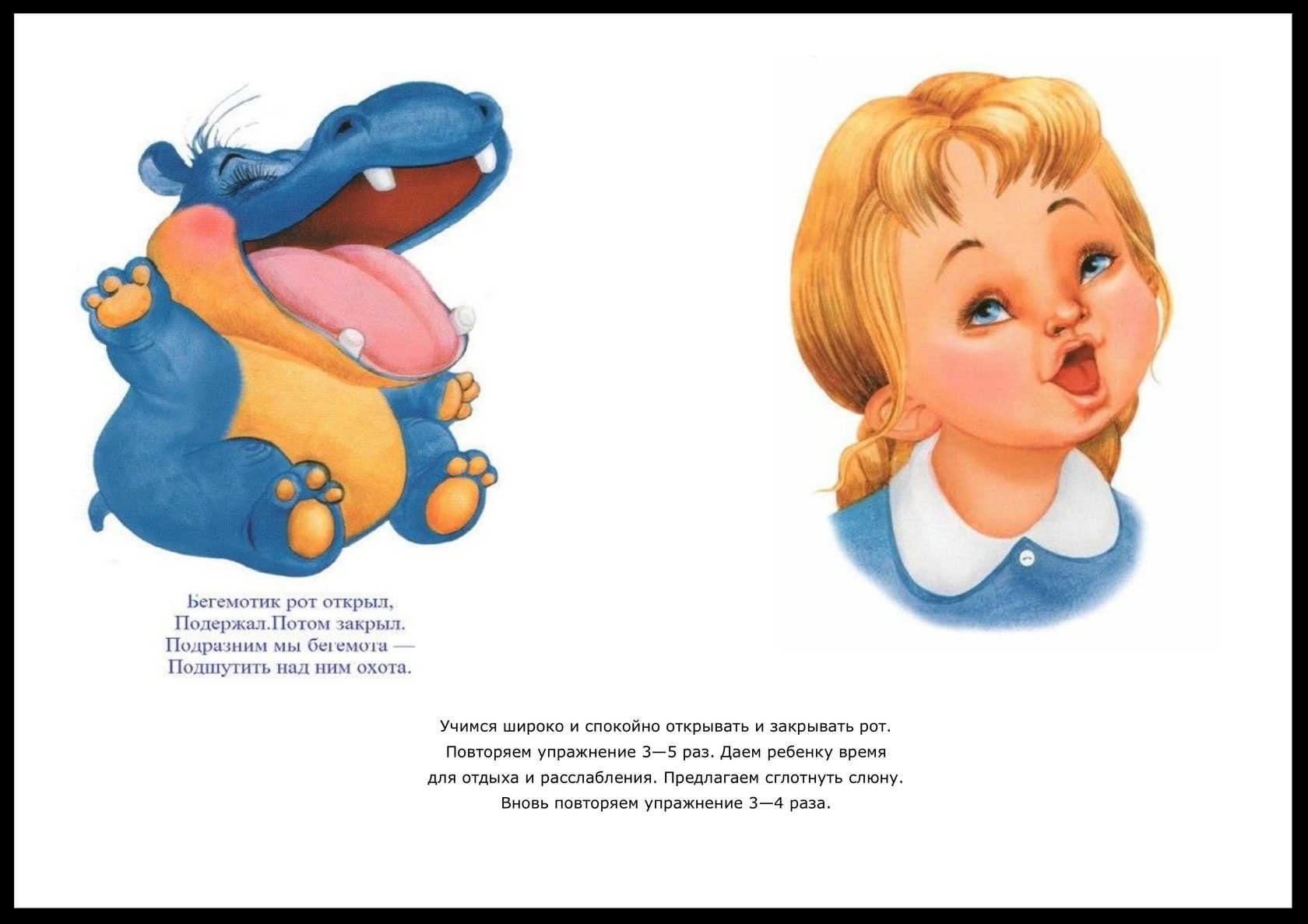 Игры малой подвижностиИгра малой подвижности «Хочешь с нами поиграть?»Дети образуют круг, внутри которого находится водящий. По сигналу дети начинают движение по кругу друг за другом, высоко поднимая колени и энергично взмахивая руками. Водящий движется внутри круга в противоположную сторону. Произносят текст:                              Хочешь с нами поиграть?                              Быстро нужно называть                              Свою любимую игрушку –                              Куклу, зайку, погремушку…                              Ну-ка, громко, раз, два, три,                              Ты игрушку назови.По окончании текста дети и водящий останавливаются. Тот ребёнок, напротив которого остановился водящий, называет свою любимую игрушку, а затем становится следующим водящим.Игра малой подвижности «Сегодня маме помогаем»Дети образуют круг. Водящий в центре круга, в руках он держит мяч, который по очереди кидает детям после произнесённого текста:                               Сегодня маме помогаем,                               На стол посуду собираем.                               Я буду мячик вам кидать,                               А вы – посуду называть.Ребенок, поймавший мяч, кидает его обратно ведущему. Одновременно, называя любой вид посуды (чашка, блюдце, ложка, вилка, чайник, кастрюля, сковорода и т.п.).Игра малой подвижности «Петрушка»Дети образуют круг. Считалкой выбрать водящего – Петрушку, он встаёт в центр круга.Произносить следующий текст:                              Я – весёлая игрушка,                              А зовут меня – Петрушка!                              Я буду делать упражнения,                              Вы – повторять за мной движения.В это время дети, стоящие в кругу, выполняют «пружинку», руки на поясе. По окончании текста Петрушка, выполняет какие – либо упражнения (наклоны, приседания, прыжки и др.). Дети должны точно повторить показанные Петрушкой движения. Ребёнок, наиболее точно и правильно выполнивший задание Петрушки, становится новым водящим.Игра малой подвижности  «Найдём синичку»Дети стоят свободно по залу, у воспитателя в руках игрушка – синичка.                             Пойду прятать я синичку –                             Очень маленькую птичку.                             Быстро глазки закрывайте,                             Где синичка – угадайте.Дети присаживаются на корточки, закрывают глаза. Воспитатель прячет игрушку.«Ищите синичку!» - дети идут искать птичку.Игра малой подвижности «Солнце, дождик, ветер»Дети образуют круг, поворачиваются друг за другом. В центре воспитатель. Дети идут по кругу друг за другом, слушают команды и выполняют движения:    По команде: «Солнце!» - идут на носках, руки вверх.    По команде: «Дождик!» - останавливаются, складывают руки «домиком» над головой.    По команде: «Ветер!» - бегут в медленном темпе по кругу.Игра малой подвижности  «Весёлые снежинки»Дети врассыпную располагаются на площадке.                         Выпал беленький снежок.                         Выходи гулять, дружок!                         Метель – вьюга у ворот                         Кружит снежинок хоровод.                         Полетели, покружились                         И на землю опустились.Дети кружатся на месте в медленном темпе вправо, влево.Останавливаются, приседают.Игра малой подвижности «Летает – не летает»Дети образуют круг, становятся лицом в центр круга, где находится воспитатель. Воспитатель вразбивку произносит названия предметов мебели, животных, птиц, насекомых. Если названный предмет (животное, насекомое, птица) летает, дети поднимаются на носочки, разводят руки в стороны, если не летает – присаживаются на корточки.Например: бабочка, пчела, стрекоза, ворона, воробей, синица, самолёт, вертолёт…- летают. Стол, стул, машина, мяч…- не летают (присаживаются на корточки).Игра малой подвижности  «Найди цыплёнка»Дети закрывают глаза, в это время педагог прячет игрушку – цыплёнка. Дети образуют круг. Берутся за руки. Педагог встаёт в круг вместе с детьми. Все вместе, держась за руки, идут по кругу. Произносить текст:                          Вышла мама – курица                          Погулять на улицу.                          Вышли с ней цыплятки –                          Весёлые ребятки.                          Вдруг исчез один цыплёнок –                          Жёлтый, маленький ребёнок.                          Дети, помогите!                          Цыплёночка найдите!После этих слов дети расходятся по участку, ищут игрушку.Игра малой подвижности «Ровным кругом»Выбирается водящий. Остальные дети образуют круг, в центр которого он становится. Дети берутся за руки, идут в правую или в левую сторону, произнося текст:                          Ровным кругом                          Друг за другом                          Мы идём за шагом шаг.                          Стой на месте,                          Дружно, вместе                          Сделаем…вот так.Затем дети останавливаются, поворачиваются лицом в центр круга, опускают руки вниз.Водящий выполняет какое – либо движение, дети повторяют его. Водящий выбирает того из детей, кто лучше выполнил движение. Игра малой подвижности «Займи место в автобусе»Дети строятся в колонну по одному, затем присаживаются на корточки – «едут в автобусе». По команде педагога «Остановка» играющие встают и гуляют по площадке.По команде: «Займи своё место в автобусе!» дети находят своё место в колонне, спокойно подходят к нему, присаживаются на корточки и снова «едут в автобусе».Игра малой подвижности  «Весна на пороге»Дети становятся в круг, лицом в центр. Внутри посередине очерчивается небольшой кружок. В центре небольшого круга лежит – «снежный шар». В руках у каждого ребёнка по два снежка. Дети шагают на месте.                           Не скучаем, не скучаем,                        Дружно мы весну встречаем!                        Пусть ещё летает снег                        И мороз ещё трещит,                        Март стучится у ворот                        И весна в окно глядит.                        Солнышко лучится,                        Зима в ответ злится.                        Снежки кидайте,                        Зиму прогоняйте.После слов педагога дети кидают снежки, стараясь попасть в снежный шар.Игра малой подвижности «Чтобы сильным, ловким быть»Дети становятся в круг, поворачиваются лицом в центр. В центре – водящий. Педагог произносит текст, во время которого дети хлопают в ладоши:                         Чтобы сильным, ловким быть,                         Со спортом должен ты дружить.                         Все виды спорта должен знать,                         Чтобы солдатом смелым стать.После слов педагога водящий имитационными движениями показывает какой – либо вид спорта (плавание – гребки руками, футбол – удар по мячу ногой, баскетбол – ведение мяча…Затем внимательно смотрит на движения всех детей и выбирает ребёнка, который выполнял движение лучше всех. Он становится водящим.Игра малой подвижности «Каравай»Дети образуют круг, в центре круга находится водящий – «каравай». Все берутся за руки, идут по кругу, произносить слова:                           Как на день Восьмое марта                           Испекли мы каравай,                           Испекли мы каравай.                           Мама, мама, принимай                           Наш подарок – каравай,                           В чашки чай всем наливай!                           Чаю с мамой мы попьём,                           Танцевать потом пойдём.По окончании слов дети ставят руки на пояс, выставляют попеременно на носок и на пятку правую и левую ногу поочерёдно. Водящий – «каравай» выбирает игрока, который танцует лучше всех. Он – водящий.Игра малой подвижности  «Замри»Дети свободно передвигаются по залу. По команде: «Замри!» каждый ребёнок должен принять и держать позу, отражающую характерные признаки какой – либо домашней птицы.           Петух – ноги вместе, левая рука поднята вверх, кисть руки – к темени,              пальцы широко расставлены – «гребешок»; правая рука – к спине,                пальцы руки широко расставлены – «хвост».          Курица – ноги слегка расставлены; наклониться вперёд, голова прямо,          руки назад – вверх, крылья подняты.          Утка – присесть на корточки, ладони рук сложить вместе, приложить к            носу – клювик утки.Водящий обходит детей, смотрит на принятые ими позы, выявляет тех, кто шевелится.Игра малой подвижности  «Зоопарк»На площадке очертить 5-6 кружков (клеток). Несколько детей занимают эти кружки. Дети в кружках договариваются, какое из диких животных каждый из них будет изображать (жестами, мимикой, характерными движениями). Например: медведь, лиса, волк, заяц и т.д.Все остальные дети идут в зоопарк и отгадывают, какие животные находятся в кружках (в клетках).Игра малой подвижности  «Назови насекомое»Дети стоят в кругу на некотором расстоянии друг от друга. В центре круга находится ведущий, в руках у него мяч (диаметр 25 см). Ведущий по очереди кидает мяч детям. Дети кидают его обратно, называя любое известное им насекомое (пчела, муравей, кузнечик, шмель, муха, оса, стрекоза, бабочка и т.д.).Игра малой подвижности «Жмурки с колокольчиком»Все дети группы, кроме двоих, стоят в кругу, держась за руки. Двое детей стоят внутри круга. У одного из них завязаны глаза, он – «жмурка», у другого к ноге привязан колокольчик. «Жмурки», услышав звон колокольчика, идёт по направлению звона, чтобы поймать товарища, который старается от «жмурки» увернуться. Пара водящих не должна выходить из круга. Когда «жмурка» поймает товарища, игру продолжает следующая пара.Игра малой подвижности «Самый внимательный»Дети встают рядом в круг, поворачиваясь друг за другом. Рядом с кругом встаёт педагог, так чтобы его видели все дети. В руках у него 3 карточки с изображениями: рыбок, камней и водорослей. По сигналу педагога (свисток) дети начинают движение по кругу друг за другом. Педагог поочерёдно показывает карточки с изображениями:Рыбки – медленно бегут по кругу, руками выполняется движение «брасс»;Камни – дети приседают, обхватывают колени руками, голову наклоняют к коленям;Водоросли – дети останавливаются, поднимают руки вверх, покачивают руками из стороны в сторону.Тот из детей, кто ошибается в выполнении команды, отходят в сторону. Победителями считаются 1-2 самых внимательных игрока.Игра малой подвижности «Узнай, кто позвал?»Дети идут по кругу, держась за руки, и произносят хором текст:«Ты загадку отгадай, кто позвал тебя – узнай!».В центре – водящий с завязанными глазами. Дети останавливаются, взрослый показывает рукой на кого-либо из них, и они произносят имя водящего. Водящий должен отгадать, кто его позвал (2-3раза).Игра малой подвижности «По ровненькой дорожке»Дети идут по кругу, взявшись за руки, и выполняют движения в соответствии с текстом.«По ровненькой дорожкеШагают наши ножки.Идти по кругу, взявшись за руки.Через камушки, через камушкиПерешагивают ножки.Поднимать колени вверх.По тропинке, по тропинкеПобежали ножки.Бег, не отпуская рук.В ямку – бух!Остановиться, расцепив руки, присесть на корточки.Вылезли из ямки.Игра повторяется, но теперь дети идут в другую сторону.Игра малой подвижности «Холодно – жарко»Дети садятся в круг в свободных позах. «Подул холодный северный ветер» (дети съежились в комочки).«Выглянуло яркое солнышко, можно загорать» (дети расслабились, улыбаются, поднимают лицо к солнышку). Для напряжения и расслабления мышц туловища. Повторить 2-3раза.Игра малой подвижности «Воздушный шар»Дети стоят по кругу, взявшись за руки, и выполняют движения в соответствии с текстом и по показу взрослого.«Мы в магазин ходили,Шар себе купили.Взявшись за руки, идти по кругу.Будем шар надувать.Остановившись, идти маленькими шагами назад (надуваем шар).Надувайся шар,надувайся большой,Да не лопайся.Он летел, летел, летел,Повернувшись, идти в другую сторону.За веточку задел и… лопнул!Остановиться, положить руки на пояс, присесть, произнести: «ш-ш-ш-ш».Игра малой подвижности «Скажи и покажи»Дети стоят перед взрослым, произнося слова «Вот так!» и показывают движения в соответствии с текстом, который произносит взрослый.«Как живешь?Вот так! Показывают большой палец.Как плывешь?Вот так! Имитируют движение.Как идешь?Вот так! Ходьба на месте.Вдаль глядишь?Вот так. Приставляют ладонь ко лбу.Машешь в след.Вот так! Машут кистью руки.Как шалишь?Вот так! Ударяют кулачками по надутым щекам.Игра малой подвижности «Бабушка Маланья»                                                  У Маланьи, у старушкиХлопать в ладоши.                  Жили в маленькой избушкеСложить руки углом, показывая «избушку» Семь сыновей,Сгибать и разгибать пальцы рук. Все без бровей,Очертить брови пальцами, как бы продавливая их. Вот с такими ушами,Ладони с растопыренными пальцами поднести к ушам. Вот с такими носами,Показать длинный нос, поставив ладони, с растопыренными пальцами друг за другом. Вот с такой головой,Соединить поднятые руки вверху, вокруг головы. Вот с такой бородой!Показать руками большую бороду. Они не пили, они не ели.Одной рукой поднести ко рту «чашку», другой – «ложку» На Маланью все гляделиДержа руки у глаз, похлопать пальцами, как ресницами. И все делают вот так…Дети повторяют упражнение, показанное бабушкой Маланьей.Дыхательная гимнастика «Пузырьки»Цель: тренировка правильного носового дыхания; формирование углубленного выдоха; укрепление мышц лица.Дети делают глубокий вдох через нос, надувают «щёчки – пузырики» и медленно выдыхают через чуть приоткрытый рот. (Повторить 2 – 3 раза).«Самолёт»Цель: тренировка правильного носового дыхания; формирование ритмичного выдоха и его углубление.Воспитатель рассказывает стихотворение, а дети выполняют движения в ритме стиха:Самолётик - самолёт (дети разводят руки в стороны ладошками вверх, поднимают голову, вдох)Отправляется в полёт (задерживают дыхание)Жу- жу -жу (делают поворот вправо)Жу-жу-жу (выдох, произносят ж-ж-ж)Постою и отдохну (встают прямо, опустив руки)Я налево полечу (поднимают голову, вдох)Жу – жу – жу (делают поворот влево)Жу- жу –жу (выдох, ж-ж-ж)Постою и отдохну (встаёт прямо и опускает руки) (Повторить 2-3 раза) «Снежинки»Цель: тренировка правильного носового дыхания; формирование углубленного выдоха; укрепление мышц лица.Оборудование: бумажные снежинки.На полянку, на лужокТихо падает снежок.И летят снежиночки,Белые пушиночки.Воспитатель показывает правильное выполнение упражнения: вдохнули носом, губы сложили трубочкой и дуем на снежинки.(Повторить 4-6 раз.)«Звуки вокруг нас»Цель: В мире вокруг нас много разных звуков. Как плачет малыш? «А-а-а!» А как вздыхает медвежонок, когда у него болит зуб? «О-о-о!» Самолёт в небе гудит? «У-у-у!» А как пароход на реке гудит? «Ы-ы-ы!»«Косим траву»Цель: тренировка правильного носового дыхания; формирование ритмичного выдоха и его углубление.Воспитатель предлагает «покосить траву»: ноги на ширине плеч, руки опущены. Воспитатель читает стишок, а дети, произнося «зу-зу» машут руками влево – выдох, вправо – вдох.Зу-зу, зу-зу,Косим мы траву.Зу-зу, зу-зу,И налево взмахну.Зу-зу, зу-зу,Вместе быстро, очень быстроМы покосим всю траву.Зу-зу, зу-зу.Дети встряхивают расслабленными руками (Повторить 3-4 раза) «Часики»Цель: тренировка речевого дыхания; согласование движений рук с дыхательными движениями грудной клетки.Оборудование: игрушечные часы.Держу часы в руках,Идут часы вот так:Тик-так, тик-так! (воспитатель прячет часы)Где же, где же, где часы?Вот они часы мои,Идут часы вот так!Как часики стучат?Воспитатель показывает правильное выполнение упражнения: рот закрыли, вдохнули носом – руки вверх, выдохнули – вниз. Тик-так, тик-так! (Повторить 4-6 раз).«Дудочка»Цель: тренировка навыка правильного носового дыхания; формирование углубленного выдоха; укрепление круговой мышцы рта.Оборудование: дудочка.Заиграла дудочкаРано поутру.Пастушок выводит:«Ту-ру-ру-ру-ру!»А коровки в лад емуЗатянули песенку:«Му-му-му-му-му!»Как играет дудочка?Воспитатель показывает правильное выполнение упражнения: глубокий вдох. Просит ребенка как можно громче подуть в дудочку. ( Повторить 4-5 раз.) «Как мыши пищат?»Цель: тренировка артикуляционного аппарата; формирование ритмичного дыхания.Оборудование: игрушка мышка.Мышка вылезла из норки,Мышка очень хочет есть.Нет ли где засохшей корки,Может, в кухне корка есть?Воспитатель показывает правильное выполнение упражнения: вдохнуть носом, на выдохе сказать:«Пи-пи-пи!»(Повтор 3-4 раза)«Надуем пузырь»Цель: тренировка правильного носового дыхания; формирование ритмичного выдоха и его углубление.Дети стоят тесным кругом, имитируя ненадутый пузырь. Затем, отходят назад, растягивая круг и приговаривая: «Раздувайся, пузырь, раздувайся большой, оставайся такой, да не лопайся». Образуется большой круг. По сигналу воспитателя «пузырь лопнул» дети идут к центру круга, произнося звук ф и подражают выходящему воздуху. Повторить 4-5 раз.«Вертушка»Цель: тренировка навыка правильного носового дыхания; укрепление мышц лица; формирование углубленного вдоха.Оборудование: вертушка.Веселая вертушкаСкучать нам не дает.Веселая вертушкаГулять меня зовет.Воспитатель показывает правильное выполнение упражнения: носом вдохнули глубоко, чтобы ветерок сильный был, губы трубочкой сложили, подули. Долго дует ветерок. ( Повторить 3-4 раза).«Понюхаем цветочек»Цель: формирование углубленного вдоха; тренировка правильного носового дыхания.Оборудование: цветок.Здравствуй, милый мой цветок.Улыбнулся ветерок.Солнце лучиком играя,Целый день тебя ласкает.Воспитатель показывает правильное выполнение упражнения: глубокий вдох при спокойно сомкнутых губах (Повторить 4-5 раз).«Подуем на листочки»Цель: тренировка навыка правильного носового дыхания; формирование углубленного выдоха.Оборудование: Пособие-тренажер «Деревце».Мы листочки, мы листочки,Мы веселые листочки,Мы на веточках сидели,Ветер дунул – полетели.Воспитатель показывает правильное выполнение упражнения: носом вдохнули, сложили губы трубочкой и долго дуем на листочки, как ветерок. Следить за тем, чтобы при вдохе рот был закрыт (Повторить 4-5 раз)Гимнастика для глаз для детей младшего возраста«Глазкам нужно отдохнуть»«Глазкам нужно отдохнуть» (Ребята закрывают глаза)«Нужно глубоко вздохнуть.» (Глубокий вдох. Глаза все так же закрыты)«Глаза по кругу побегут.» (Глаза открыты. Движение зрачком по кругу по часовой и против часовой стрелки)«Много-много раз моргнут» (Частое моргание глазами)«Глазкам стало хорошо» (Легкое касание кончиками пальцев закрытых глаз)«Увидят мои глазки все!» (Глаза распахнуты. На лице широкая улыбка)«Бабочка»Спал цветок (Закрыть глаза, расслабиться, помассировать веки, слегка надавливая на них по часовой стрелке и против нее.)И вдруг проснулся, (Поморгать глазами.)Больше спать не захотел, (Руки поднять вверх (вдох).Посмотреть на руки.)Встрепенулся, потянулся, (Руки согнуты в стороны (выдох).Взвился вверх и полетел. (Потрясти кистями, посмотреть вправо-влево.)«Мостик»Закрываем мы глаза, вот какие чудеса (Закрывают оба глаза)Наши глазки отдыхают, упражненья выполняют (Продолжают стоять с закрытыми глазами)А теперь мы их откроем, через речку мост построим. (Открывают глаза, взглядом рисуют мост)Нарисуем букву «О», получается легко (Глазами рисуют букву «О»)Вверх поднимем, глянем вниз (Глаза поднимают вверх, опускают вниз)Вправо, влево повернем (Глазами двигают вправо-влево)Заниматься вновь начнем. (Глазами смотрят вверх-вниз)«Стрекоза»Вот какая стрекоза - как горошины глаза. (Пальцами делают очки.)Влево - вправо, назад- вперед- (Глазами смотрят вправо- влево.)Ну, совсем как вертолет. (Круговые движения глаз)Мы летаем высоко. (Смотрят вверх.)Мы летаем низко. (Смотрят вниз.)Мы летаем далеко. (Смотрят вперед.)Мы летаем близко. (Смотрят вниз.)«Ветер»Ветер дует нам в лицо.(Часто моргают веками.)Закачалось деревцо.(Не поворачивая головы, смотрят вправо- влево.)Ветер тише, тише, тише…(Медленно приседают, опуская глаза вниз.)Деревца все выше, выше!(Встают и глаза поднимают вверх.)«Белка»Белка дятла поджидала, (Резко перемещают взгляд вправо- влево.)Гостя вкусно угощала.Ну-ка дятел посмотри! (Смотрят вверх-вниз.)Вот орехи — раз, два, три.Пообедал дятел с белкой (Моргают глазками.)И пошел играть в горелки. (Закрывают глаза, гладят веки указательным пальцем).«Теремок»Терем- терем- теремок! (Движение глазами вправо- влево.)Он не низок, не высок, (Движение глазами вверх- вниз.)Наверху петух сидит,Кукареку он кричит. (Моргают глазами.)«Заяц»Вверх морковку подними, на нее ты посмотри. (Смотрят вверх.)Только глазками смотри: вверх-вниз, вправо-влево.(Глазами смотрят вверх-вниз, вправо-влево.)Ай-да заинька, умелый! Глазками моргает. (Моргают глазками.)Глазки закрывает. (Глазки закрывают.)Зайчики морковки взяли, с ними весело плясали. (Прыгаем, как зайчики).«Дождик»Дождик, дождик, пуще лей. (Смотрят вверх.)Капель, капель не жалей. (Смотрят вниз.)Только нас не замочи. (Делают круговые движения глазами.)Зря в окошко не стучи.«Кошка»Вот окошко распахнулось (Разводят руки в стороны.)Кошка вышла на карниз. (Имитируют мягкую, грациозную походку кошки.)Посмотрела кошка вверх. (Смотрят вверх.)Посмотрела кошка вниз. (Смотрят вниз.)Вот налево повернулась. (Смотрят влево.)Проводила взглядом мух.(Взглядом проводят «муху» от левого плеча к правому.)Потянулась, улыбнуласьИ уселась на карниз. (Дети приседают.)Глаза вправо отвела,Посмотрела на кота. (Смотрят прямо.)И закрыла их уснув. (Закрывают глаза руками.)«Лучик солнца»Лучик, лучик озорной,Поиграй-ка ты со мной. (Моргают глазками.)Ну-ка лучик, повернись,На глаза мне покажись. (Делают круговые движения глазами.)Взгляд я влево отведу,Лучик солнца я найду. (Отводят взгляд влево.)Теперь вправо посмотрю,Снова лучик я найду. (Отводят взгляд вправо.)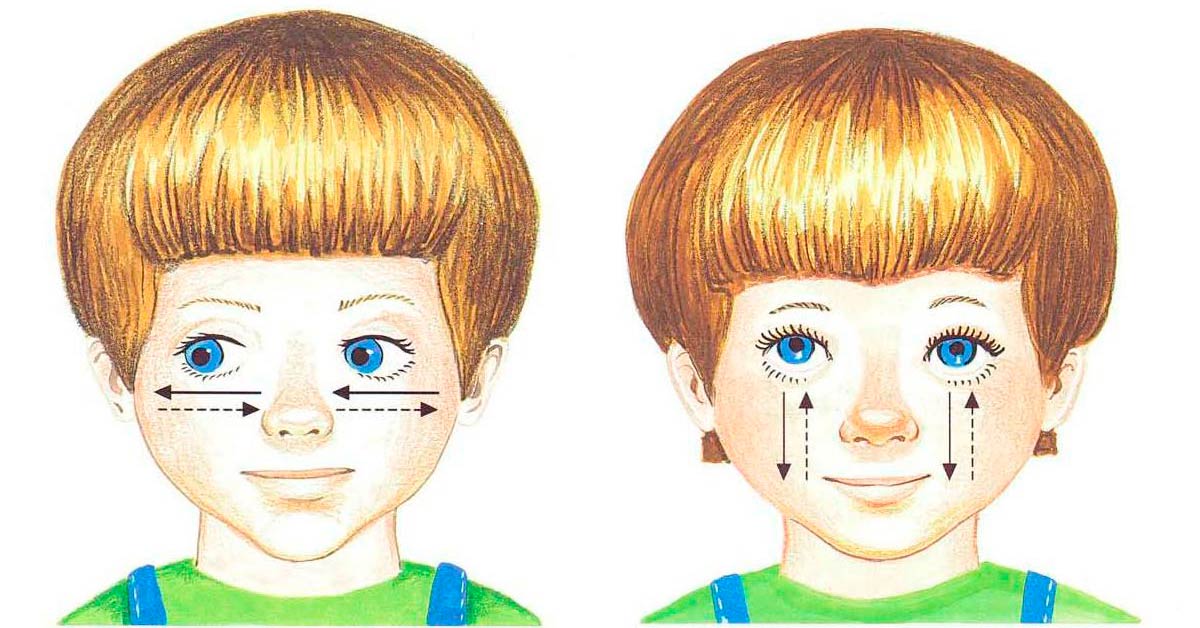 Проблемные ситуации(младший дошкольный возраст)Утром мальчик с мамой шел в детский сад и увидел, как другой мальчик на клумбе наступил на красивый цветок и убежал. Мама с мальчиком подошли к этому цветку. Как вы думаете, почему они подошли к нему? Чтобы высделали, чтобы помочь цветку?Девочка играла с куклами. Одевала им разную одежду, расставила тарелки и кормила их. Мама позвала девочку обедать. Она бросила кукол и пошла кушать. Что сделала девочка не так? Как бы поступили на ее месте вы?Ребята уже давно ходили в садик. Подружились и хорошо знали друг друга. И однажды к ним в группу пришла новенькая маленькая девочка.Она не умела одевать колготки. Сидела и плакала. Дети не обращали на нее внимание. Как бы вы поступили в этом случае?Каждое утро Дима приходил в садик самый первый, брал свои любимые машинки с полки и играл с ними целый день. А ребятам говорил:«Но я же первый их взял!» Как вы думаете, правильно ли это?Сегодня, когда мы уходили с прогулки, Маша долго убирала игрушки, в которые играла. И когда все построились, побежала с верандыбегом и упала. Ребята, что было сделано не так, как нужно было сделать?В дождливую погоду надо идти в детский сад. Но какую обувь выбрать, чтобы прийти в детский сад, не промочив ноги?Три поросенка хотят построить прочный дом, чтобы спрятаться от волка и не знают, из какого материала это сделать?Красной Шапочке надо как можно быстрее попасть к бабушке, но она не знает, какая дорожка длинная, а какая короткая. Как мы можем ей помочь?Животные Африки просят Айболита о помощи, но Айболит не знает на чём к ним добраться. Давайте ему поможем.У слонёнка заболела бабушка. Надо вызвать доктора, но он не знает, как...Зачем слону хобот?Почему днём светло, а ночью темно?Почему шар может катиться, а кубик нет?Почему снег тает на ладони?Почему птицы улетают в тёплые края?Чем занимается медведи зимой?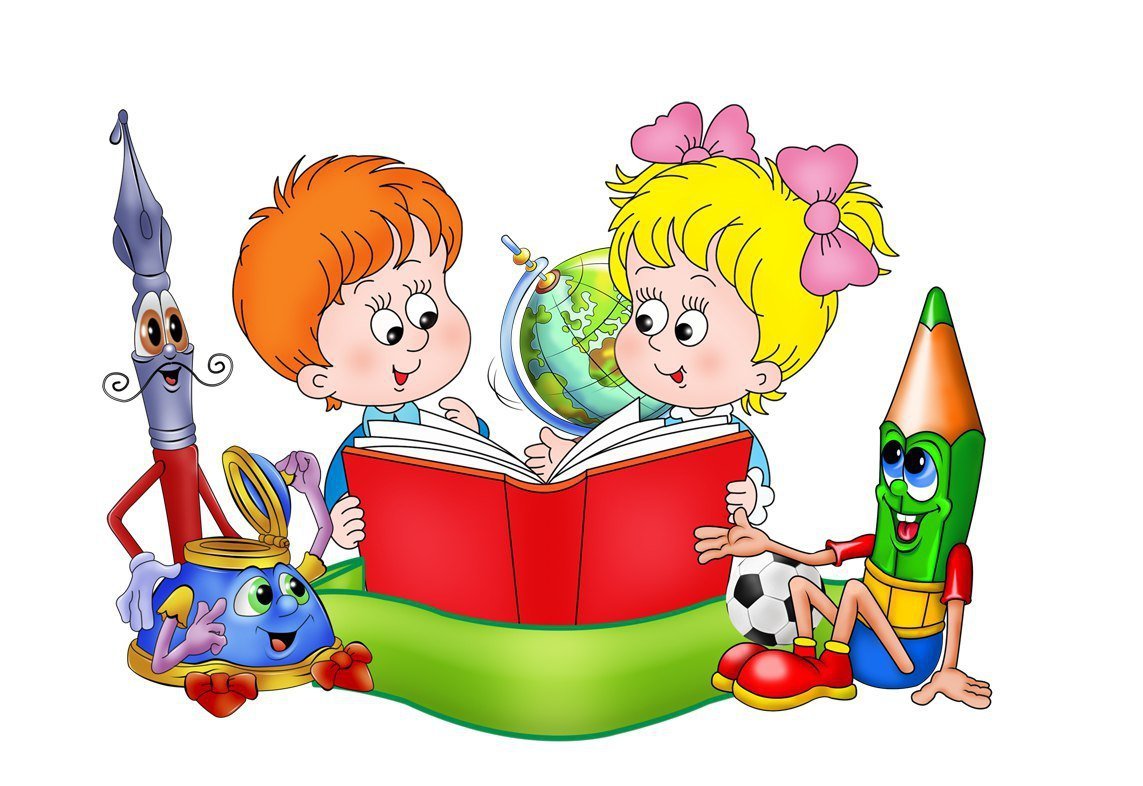 Завершающий  ритуал, пожелания1.Все встают в круг, воспитатель пускает по кругу бубен.Ты катись, весёлый бубен,Быстро-быстро по рукам.У кого весёлый бубен,Тот пожелание скажет нам.Дети  произносят друг другу пожелания. 2.Взяться за руки и передавать как эстафету рукопожатие. Начинает воспитатель: «Я передаю вам свою дружбу, и она идёт от меня к Маше, от Маши к Даше и т.д. и снова возвращается ко мне. Я чувствую, что дружбы стало больше, так как каждый из вас добавил частичку своей дружбы. Пусть же она вас не покидает и греет».3.Пусть наша добрая улыбка (руки прикасаются к уголкам губ)
Согреет всех своим теплом, (руки прикладываются к сердцу)
Напомнит нам, как важно в жизни (руки вперед, пальцы, как солнечные лучи)
Делиться счастьем и добром! (руки в стороны)5.Как хорошо на свете жить! (руки в стороны и вверх)
Как хорошо уметь дружить! ( руки соединяются в приветствие)
Как хорошо, что есть друзья! (берутся за руки друг с другом и раскачивают их)
Как хорошо, что есть и Я! (прижимают руки к себе).6.Воспитатель:  Дети! Нам всем приятно, когда рядом с нами человек с хорошим настроением. Всем вокруг становится тепло и радостно. Давайте все будем поддерживать доброе и хорошее настроение каждую минуту, каждый час, каждый день. А теперь протянем ручки навстречу солнцу и скажем дружно, вместе:
Я улыбаюсь миру,
Мир улыбается мне.
Я желаю всем людям планеты
Хорошего настроения.7.Все дети дружно встают в круг, протягивают вперед левую руку “от сердца, от души” (получается пирамида из ладошек) и говорят традиционные слова:
“Раз, два, три, четыре, пять – скоро встретимся опять!”.8.А теперь мы улыбнемся,
Дружно за руки возьмемся.
И друг другу на прощанье
Мы подарим пожелание –
Знания ищи всегда
Умным станешь ты тогда!9.Спасибо скажем мы не раз
Всему живому вокруг нас:
Как хорошо на свете жить,
Как хорошо уметь дружить!10.Протянуть руки вперед и соединить их в центре круга. Тихо так постоять, пытаясь почувствовать себя теплым солнечным лучиком.11.Нежные, добрые девочки! (Воспитатель идет по внешнему кругу)
Сильные, смелые мальчики! (Обращаясь то к девочке, то к мальчику)
И встанем в круг, за руки все возьмемся   (Соединяет их руки),
И радостно друг другу улыбнемся!    (Дети заглядывают в глаза друг другу и улыбаются).Ритуалы вечернего круга.«Хорошие новости»Дети отвечают на вопрос: «Что хорошего произошло с ними за прошедший день в детском саду?». Высказываются по кругу, передавая из рук в руки мяч (или другой привлекательный предмет). Время высказывания воспитатель ограничивает звуковым сигналом, (Желательно, чтобы каждый ребенок высказался и был услышан.)«От сердца к сердцу»Педагог: Улыбайтесь чаще, и тогда вы будете доровыми, сильными и красивыми. Давайте закончим наш день в кругу радости следующими словами:Нежные, добрые девочки! (Воспитатель идет по внешнему кругу).Сильные, смелые мальчики! (Обращаясь то к девочке, то к мальчику).И встанем в круг, за руки все возьмемся (Соединяет их руки),И радостно друг другу улыбнемся! (Дети заглядывают в глаза друг другу и улыбаются).«Спасибо скажем»Спасибо скажем мы не разВсему живому вокруг нас:Как хорошо на свете жить,Как хорошо уметь дружить!«Встретимся опять»Все дети дружно встают в круг, протягивают вперед левую руку «от сердца, от души» (получается пирамида из ладошек) и говорят традиционные слова: «Раз, два, три, четыре, пять – скоро встретимся опять!»«Добрые дела»Дети говорят в круге о своих добрых делах. Можно предложить детям рассказать о том, как они помогли, кому то или что-то сделали для других детей в течение дня.«Прощанье»А теперь мы улыбнемся,Дружно за руки возьмемся.И друг другу на прощаньеМы подарим пожелание –Знания ищи всегдаУмным станешь ты тогда!«Тепло рук и сердец»Дети встают в круг и передают в ладошке соседу свое имя, улыбаясь самой доброй улыбкой. Педагог просит детей подарить ему что-нибудь на прощание! У вас нет ничего с собой, но у вас есть тепло сердец, котороеможно почувствовать это тепло ваших ладошек. Рукопожатие по кругу.«Солнечные лучики»Протянуть руки вперед и соединить их в центре круга. Тихо так постоять, пытаясь почувствовать себя теплым солнечным лучиком.«Самый лучший сосед – мой сосед»Дети стоят парами или в кругу и говорят: «Самый лучший сосед – мой сосед (имя)». Смотрит на своего соседа и отмечает хорошее, что есть у соседа.«Обниму я крепко друга»Дети становятся в круг и по очереди благодарят друг друга за совместные игры, обнимаются друг с другом.«Очень жаль нам расставаться»Очень жаль нам расставаться,Но пришла пора прощаться.Чтобы нам не унывать,Нужно крепко всех обнять (дети обнимают друг друга по кругу).«Скажите доброе словечко»Педагог: Ребята, давайте закончим наш день ритуалом: каждый по очереди скажет соседу хорошие слова, за что-то похвалит его. Мы будем делать это для того, чтобы уходить с радостным чувством.«Прощаемся с разным настроением»Для проведения упражнения используется «кубик настроений», на гранях которого расположены изображения смайликов с разным настроением.Ребёнок прощается, стараясь передать то настроение, которое соответствует картинке. Педагог: Ребята, давайте попрощаемся друг другом с разным настроением. Поможет нам в этом «кубик настроений». Какое прощание вызвало у вас приятные чувства?«Подарок»«Сейчас мы будем делать подарки друг другу. Начиная с ведущего, каждый по очереди средствами пантомимы изображает какой-то предмет и передает его своему соседу справа (мороженое, ежика, гирю, цветок и т.п.)Период_01.03.2023.-03.03.2023_Утренний кругВечерний кругПериод с 06.03.2023-10.03.2023Утренний кругВечерний кругПонедельникВторникСредаСредаЧетвергЧетвергПятницаПозывные для утр. кругаПод звук колокольчикаВсех в игру я приглашаю, никого не обижаю.Пусть ваш смех звучит вокруг, становитесь дружно в круг.Под звук колокольчикаВсех в игру я приглашаю, никого не обижаю.Пусть ваш смех звучит вокруг, становитесь дружно в круг.Под звук колокольчикаВсех в игру я приглашаю, никого не обижаю.Пусть ваш смех звучит вокруг, становитесь дружно в круг.Под звук колокольчикаВсех в игру я приглашаю, никого не обижаю.Пусть ваш смех звучит вокруг, становитесь дружно в круг.Под звук колокольчикаВсех в игру я приглашаю, никого не обижаю.Пусть ваш смех звучит вокруг, становитесь дружно в круг.Под звук колокольчикаВсех в игру я приглашаю, никого не обижаю.Пусть ваш смех звучит вокруг, становитесь дружно в круг.Под звук колокольчикаВсех в игру я приглашаю, никого не обижаю.Пусть ваш смех звучит вокруг, становитесь дружно в круг.ПриветствиеСядем рядышком по кругу,Скажем, здравствуйте друг другу.Нам здороваться не лень:Всем привет и добрый день.Если каждый улыбнетсяУтро доброе начнется!!!Доброе утро!!!Сядем рядышком по кругу,Скажем, здравствуйте друг другу.Нам здороваться не лень:Всем привет и добрый день.Если каждый улыбнетсяУтро доброе начнется!!!Доброе утро!!!Сядем рядышком по кругу,Скажем, здравствуйте друг другу.Нам здороваться не лень:Всем привет и добрый день.Если каждый улыбнетсяУтро доброе начнется!!!Доброе утро!!!Сядем рядышком по кругу,Скажем, здравствуйте друг другу.Нам здороваться не лень:Всем привет и добрый день.Если каждый улыбнетсяУтро доброе начнется!!!Доброе утро!!!Сядем рядышком по кругу,Скажем, здравствуйте друг другу.Нам здороваться не лень:Всем привет и добрый день.Если каждый улыбнетсяУтро доброе начнется!!!Доброе утро!!!Сядем рядышком по кругу,Скажем, здравствуйте друг другу.Нам здороваться не лень:Всем привет и добрый день.Если каждый улыбнетсяУтро доброе начнется!!!Доброе утро!!!Сядем рядышком по кругу,Скажем, здравствуйте друг другу.Нам здороваться не лень:Всем привет и добрый день.Если каждый улыбнетсяУтро доброе начнется!!!Доброе утро!!!Тема беседы Вот весна-красна пришлаВот весна-красна пришлаПризнаки весныПризнаки весныПо дороге в детский садКоммуникативная деятельность.Обмен новостями. Обмен информации.- Ребята, мы с вами не виделись целый вечер и ночь. И у вас наверно очень много новостей. Мы будем передавать нашу волшебную шапочку по кругу, и каждый, кто захочет, расскажет нам, как он провел свое вечернее время.Воспитатель напоминает правила:- Говорит один – тот, у кого на голове шляпа.- Внимательно слушай других.Обмен новостями. Обмен информации.- Ребята, мы с вами не виделись целый вечер и ночь. И у вас наверно очень много новостей. Мы будем передавать нашу волшебную шапочку по кругу, и каждый, кто захочет, расскажет нам, как он провел свое вечернее время.Воспитатель напоминает правила:- Говорит один – тот, у кого на голове шляпа.- Внимательно слушай других.Обмен новостями. Обмен информации.- Ребята, мы с вами не виделись целый вечер и ночь. И у вас наверно очень много новостей. Мы будем передавать нашу волшебную шапочку по кругу, и каждый, кто захочет, расскажет нам, как он провел свое вечернее время.Воспитатель напоминает правила:- Говорит один – тот, у кого на голове шляпа.- Внимательно слушай других.Обмен новостями. Обмен информации.- Ребята, мы с вами не виделись целый вечер и ночь. И у вас наверно очень много новостей. Мы будем передавать нашу волшебную шапочку по кругу, и каждый, кто захочет, расскажет нам, как он провел свое вечернее время.Воспитатель напоминает правила:- Говорит один – тот, у кого на голове шляпа.- Внимательно слушай других.Обмен новостями. Обмен информации.- Ребята, мы с вами не виделись целый вечер и ночь. И у вас наверно очень много новостей. Мы будем передавать нашу волшебную шапочку по кругу, и каждый, кто захочет, расскажет нам, как он провел свое вечернее время.Воспитатель напоминает правила:- Говорит один – тот, у кого на голове шляпа.- Внимательно слушай других.Обмен новостями. Обмен информации.- Ребята, мы с вами не виделись целый вечер и ночь. И у вас наверно очень много новостей. Мы будем передавать нашу волшебную шапочку по кругу, и каждый, кто захочет, расскажет нам, как он провел свое вечернее время.Воспитатель напоминает правила:- Говорит один – тот, у кого на голове шляпа.- Внимательно слушай других.Обмен новостями. Обмен информации.- Ребята, мы с вами не виделись целый вечер и ночь. И у вас наверно очень много новостей. Мы будем передавать нашу волшебную шапочку по кругу, и каждый, кто захочет, расскажет нам, как он провел свое вечернее время.Воспитатель напоминает правила:- Говорит один – тот, у кого на голове шляпа.- Внимательно слушай других.ИгрыПал. гимнастика:Маленькие птички, птички-невелички, по лесу летают, песни распевают (машем руками, как крылышками). Буйный ветер налетел, (руки вверх, раскачиваемся изстороны в сторону), птичек унести хотел.Птички спрятались в дупло (приседаем на корточки, закрываем голову руками)Там не тронет их никтоАртикуляционная гимнастика «Заборчик»Цель: развитие артикуляционной моторики.Улыбнуться, показать верхние и нижние зубы. Удерживать до 10.Игра м/подвиж.«Найдём синичку»Дети стоят свободно по залу, у воспитателя в руках игрушка – синичка Пойду прятать я синичку – очень маленькую птичку.Быстро глазки закрывайте, где синичка – угадайте.Дети присаживаются на корточки, закрывают глаза. Воспитатель прячет игрушку.«Ищите синичку!» - дети идут искать птичку.Пал. гимнастика:Маленькие птички, птички-невелички, по лесу летают, песни распевают (машем руками, как крылышками). Буйный ветер налетел, (руки вверх, раскачиваемся изстороны в сторону), птичек унести хотел.Птички спрятались в дупло (приседаем на корточки, закрываем голову руками)Там не тронет их никтоАртикуляционная гимнастика «Заборчик»Цель: развитие артикуляционной моторики.Улыбнуться, показать верхние и нижние зубы. Удерживать до 10.Игра м/подвиж.«Найдём синичку»Дети стоят свободно по залу, у воспитателя в руках игрушка – синичка Пойду прятать я синичку – очень маленькую птичку.Быстро глазки закрывайте, где синичка – угадайте.Дети присаживаются на корточки, закрывают глаза. Воспитатель прячет игрушку.«Ищите синичку!» - дети идут искать птичку.Пал. гимнастика:Маленькие птички, птички-невелички, по лесу летают, песни распевают (машем руками, как крылышками). Буйный ветер налетел, (руки вверх, раскачиваемся изстороны в сторону), птичек унести хотел.Птички спрятались в дупло (приседаем на корточки, закрываем голову руками)Там не тронет их никтоГимнастика для глаз «Солнечный зайчик»-Солнечный мой заинька, (Дети вытягивают вперед ладони)-Прыгни на ладошку. -Солнечный мой заинька, Маленький, как крошка.  (Ставят на ладонь указ.  палец другой руки)-Прыг на носик, на плечо. Ой, как стало горячо!Прыг на лобик, и опять -На плече давай скакать. (Прослеживают взглядом движение пальца)Игра м/подвиж.«Узнай, кто позвал?»Дети идут по кругу, держась за руки, и произносят хором текст:«Ты загадку отгадай, кто позвал тебя – узнай!».В центре – водящий с завязанными глазами. Дети останавливаются, взрослый показывает рукой на кого-либо из них, и они произносят имя водящего. Водящий должен отгадать, кто его позвал (2-3раза).Пал. гимнастика:Маленькие птички, птички-невелички, по лесу летают, песни распевают (машем руками, как крылышками). Буйный ветер налетел, (руки вверх, раскачиваемся изстороны в сторону), птичек унести хотел.Птички спрятались в дупло (приседаем на корточки, закрываем голову руками)Там не тронет их никтоГимнастика для глаз «Солнечный зайчик»-Солнечный мой заинька, (Дети вытягивают вперед ладони)-Прыгни на ладошку. -Солнечный мой заинька, Маленький, как крошка.  (Ставят на ладонь указ.  палец другой руки)-Прыг на носик, на плечо. Ой, как стало горячо!Прыг на лобик, и опять -На плече давай скакать. (Прослеживают взглядом движение пальца)Игра м/подвиж.«Узнай, кто позвал?»Дети идут по кругу, держась за руки, и произносят хором текст:«Ты загадку отгадай, кто позвал тебя – узнай!».В центре – водящий с завязанными глазами. Дети останавливаются, взрослый показывает рукой на кого-либо из них, и они произносят имя водящего. Водящий должен отгадать, кто его позвал (2-3раза).Пал. ГимнастикаДятел дерево долбит: (Одна ладонь прямая – это «дерево», другая – «дятел» - кулачком стучите о неё.)Тук-тук-тук.Целый день в лесу стоит (Смена рук.)Стук-стук-стук.Артикуляционная гимнастика «Часики»Цель: развитие артикуляционной моторики.Рот открыт. Высунуть острый язычок вперед и работать им слева направо, из одного угла рта в другой: «Тик-так, тик-так». (10-12 раз).Игра м/подвиж.«Весна на пороге»Дети становятся в круг, лицом в центр. Внутри очерчивается небольшой кружок. В центре круга лежит – «снежный шар». В руках у каждого ребёнка по два снежка. Дети шагают на месте.Не скучаем, не скучаем,Дружно мы весну встречаем!Пусть ещё летает снегИ мороз ещё трещит,Март стучится у воротИ весна в окно глядит.Солнышко лучится,Зима в ответ злится.Снежки кидайте,Зиму прогоняйте.После слов дети кидают снежки, попадая  в снежный шар.План дняПланирование дняПланирование дняПланирование дняПланирование дняПланирование дняПланирование дняПланирование дняПлан дня- А я хочу напомнить, что сегодня у нас открыто 2 центра:1. Центр искусства. В нём появились новые весенние раскраски.2. Центр экспер-ния.Презентация материала.Выбор центров:-Встаем паровозиком и едем выбирать центры. Сегодня первоочередное право выбирать центры будет у девочек, которые одеты в платья.Выбор центров:-Встаем паровозиком и едем выбирать центры. Сегодня первоочередное право выбирать центры будет у девочек, которые одеты в платья.Выбор центров:-Встаем паровозиком и едем выбирать центры. Сегодня выбирать центры первыми будут  девочки с косичками.Выбор центров:-Встаем паровозиком и едем выбирать центры. Сегодня выбирать центры первыми будут  девочки с косичками.ПонедельникВторникСредаЧетвергПятницаПозывные для вечер. кругаУсловный сигнал (колокольчик)Колокольчик вновь звенит, всем собраться в круг велитУсловный сигнал (колокольчик)Колокольчик вновь звенит, всем собраться в круг велитУсловный сигнал (колокольчик)Колокольчик вновь звенит, всем собраться в круг велитУсловный сигнал (колокольчик)Колокольчик вновь звенит, всем собраться в круг велитУсловный сигнал (колокольчик)Колокольчик вновь звенит, всем собраться в круг велитТема беседы (итог дня)Рефлексия. «Хорошие новости»Дети отвечают на вопрос: «Что хорошего произошло с ними за прошедший день в детском саду?». Высказываются по кругу, передавая из рук в руки мяч Рефлексия. «Добрые дела»Дети говорят в круге о своих добрых делах. Можно предложить детям рассказать о том, как они помогли, кому то или что-то сделали для других детей в течение дня.Рефлексия. - Давайте поделимся своими впечатлениями от прошедшего дня. Что вам сегодня понравилось? Что не понравилось?Завершающий  ритуал, пожелания«Спасибо скажем»Спасибо скажем мы не разВсему живому вокруг нас :Как хорошо на свете жить,Как хорошо уметь дружить!«Спасибо скажем»Спасибо скажем мы не разВсему живому вокруг нас :Как хорошо на свете жить,Как хорошо уметь дружить!«Спасибо скажем»Спасибо скажем мы не разВсему живому вокруг нас :Как хорошо на свете жить,Как хорошо уметь дружить!«Спасибо скажем»Спасибо скажем мы не разВсему живому вокруг нас :Как хорошо на свете жить,Как хорошо уметь дружить!«Спасибо скажем»Спасибо скажем мы не разВсему живому вокруг нас :Как хорошо на свете жить,Как хорошо уметь дружить!ПонедельникВторникСредаЧетвергПятницаПозывные для утр. кругаНаша дудочка поёт,Всех детей в кружок зовётНаша дудочка поёт,Всех детей в кружок зовётНаша дудочка поёт,Всех детей в кружок зовётНаша дудочка поёт,Всех детей в кружок зовётНаша дудочка поёт,Всех детей в кружок зовётПриветствиеЗдравствуй, солнце золотое! (Руки вверх).Здравствуй, небо голубое! (Руки в стороны).Здравствуйте, мои друзья! (Все берутся за руки).Очень рад вас видеть Я (Раскачивают руки). -  Какой  солнечный  день  сегодня.    Лучик  солнца  прыгнул    ко  мне  на  ладошку  и поделился хорошим настроением. И я хочу поделиться им с вами (дети передают в ладошках хорошее настроение)Здравствуй, солнце золотое! (Руки вверх).Здравствуй, небо голубое! (Руки в стороны).Здравствуйте, мои друзья! (Все берутся за руки).Очень рад вас видеть Я (Раскачивают руки). -  Какой  солнечный  день  сегодня.    Лучик  солнца  прыгнул    ко  мне  на  ладошку  и поделился хорошим настроением. И я хочу поделиться им с вами (дети передают в ладошках хорошее настроение)Здравствуй, солнце золотое! (Руки вверх).Здравствуй, небо голубое! (Руки в стороны).Здравствуйте, мои друзья! (Все берутся за руки).Очень рад вас видеть Я (Раскачивают руки). -  Какой  солнечный  день  сегодня.    Лучик  солнца  прыгнул    ко  мне  на  ладошку  и поделился хорошим настроением. И я хочу поделиться им с вами (дети передают в ладошках хорошее настроение)Здравствуй, солнце золотое! (Руки вверх).Здравствуй, небо голубое! (Руки в стороны).Здравствуйте, мои друзья! (Все берутся за руки).Очень рад вас видеть Я (Раскачивают руки). -  Какой  солнечный  день  сегодня.    Лучик  солнца  прыгнул    ко  мне  на  ладошку  и поделился хорошим настроением. И я хочу поделиться им с вами (дети передают в ладошках хорошее настроение)Здравствуй, солнце золотое! (Руки вверх).Здравствуй, небо голубое! (Руки в стороны).Здравствуйте, мои друзья! (Все берутся за руки).Очень рад вас видеть Я (Раскачивают руки). -  Какой  солнечный  день  сегодня.    Лучик  солнца  прыгнул    ко  мне  на  ладошку  и поделился хорошим настроением. И я хочу поделиться им с вами (дети передают в ладошках хорошее настроение)Тема беседы Образовательная ситуация «Расскажем кукле Маши, кого мы поздравляем 8 марта» - Как зовут твою маму? - Где работает мама? - Что вы делаете с мамой дома?Проблемная ситуация: «Как поздравить наших мам, бабушек идевочек?»Образовательная ситуация «Доктор Айболит принес в группу витаминный лучок»«Как мы весну встречаем?»-Что вы видели на улице, когда шли в детский сад?-Как вы догадались, что пришла весна?ИгрыПальч. гимнастикаПервые подснежники(Ладошки сжать друг с другом и округлить – «Тюльпан»)Я в руках несу. (Сжать ладони в кулачки, держать перед собой)Нежные цветочки Маме подарю. (Вытягиваем руки вперед, ладони вверх)Будь всегда красивой, Нежной, как цветы. (Обводим овал лица)Хорошо, что рядом Есть со мною ты. (Прижать ладони к груди)Дых.гимнастика«Понюхаем цветочек»Цель: формирование углубленного вдоха; тренировка правильного носового дыхания.Оборудование: цветок.Здравствуй, милый мой цветок.Улыбнулся ветерок.Солнце лучиком играя,Целый день тебя ласкает.Воспитатель показывает правильное выполнение упражнения: глубокий вдох при спокойно сомкнутых губах (Повторить 4-5 раз).Пальч. гимнастикаПервые подснежники(Ладошки сжать друг с другом и округлить – «Тюльпан»)Я в руках несу. (Сжать ладони в кулачки, держать перед собой)Нежные цветочки Маме подарю. (Вытягиваем руки вперед, ладони вверх)Будь всегда красивой, Нежной, как цветы. (Обводим овал лица)Хорошо, что рядом Есть со мною ты. (Прижать ладони к груди)Гимн. для глаз.«Лучик солнца»Лучик, лучик озорной,Поиграй-ка ты со мной. (Моргают глазками.)Ну-ка лучик, повернись,На глаза мне покажись. (Делают круговые движения глазами.)Взгляд я влево отведу,Лучик солнца я найду. (Отводят взгляд влево.)Теперь вправо посмотрю,Снова лучик я найду. (Отводят взгляд вправо.)Игра м/подви «Сегодня маме помогаем»Дети образуют круг. Водящий в центре круга, в руках он держит мяч, который по очереди кидает детям после произнесённого текста:Сегодня маме помогаем, На стол посуду собираем. Я буду мячик вам кидать,А вы- посуду называть.Ребенок, поймавший мяч, кидает его обратно ведущему. Одновременно, называя любой вид посуды (чашка, блюдце, ложка, вилка, чайник, кастрюля, сковорода и т.п.).Пальч. гимнастика«Пирог»
Тесто ручками помну, (Ребенок сжимает и разжимает пальчики.)
Пирог я сладкий испеку.
Серединку смажу джемом, (Ребенок выполняет круговые движения ладошками.)
А верхушку сладким кремом, (Ребенок водит ладошками по плоскости стола.)
И кокосовою крошкой
Я присыплю пирог немножко, (Ребенок имитирует «посыпание крошки» пальчиками обеих рук.)
А потом чай заварю,
В гости друга приглашу.Артикуляционная гимнастика «Улыбка-трубочка»
Цель: развитие артикуляционной моторики. Чередовать до 10 раз.Игра м/подви «Холодно – жарко»Дети садятся в круг в свободных позах. «Подул холодный северный ветер» (дети съежились в комочки).«Выглянуло яркое солнышко, можно загорать» (дети расслабились, улыбаются, поднимают лицо к солнышку). Повторить 2-3раза.Пальч. гимнастика «Большая стирка»
С мамой мы белье стирали, (Ребенок трет один кулачок о другой.)
В речке вместе полоскали. (Ребенок водит раскрытыми ладонями вправо-влево, имитируя полоскание белья.)
Выжали,повесили  (Ребенок сжимает и разжимает кулачки, имитируя развешивание белья.)
–То-то стало весело! (Ребенок выполняет круговые движения кистями рук, ладони вверх, пальцы разведены в стороны.)Игра м/подвиж«Скажи и покажи»Дети стоят перед взрослым, произнося слова «Вот так!» и показывают движения в соответствии с текстом, который произносит взрослый.«Как живешь?Вот так! Показывают большой палец.Как плывешь?Вот так! Имитируют движение.Как идешь?Вот так! Ходьба на месте.Вдаль глядишь?Вот так. Приставляют ладонь ко лбу.Машешь в след.Вот так! Машут кистью руки.Как шалишь?Вот так! Ударяют кулачками по надутым щекам.План дняПланирование совместной деятельности: - Оформление стенгазеты «Поздравляем с 8 марта!» Центр творчестваМастерская по изготовлению продуктов детского творчества «Открытка к празднику», «Подарок своими руками».Сегодня я приглашаю вас помочь мне в посадке лука в нашем уголке природы. А сначала мы эти луковицы рассмотрим и нарисуемПредлагаю посетить Центр книги, где проходиткнижная выставка «Весенние истории».ПонедельникВторникСредаЧетвергПятницаПозывные для вечер. кругаПредложить ребёнку постучать в бубен со словамиВ бубен бью я всё сильней,Созываю в круг друзейПредложить ребёнку постучать в бубен со словамиВ бубен бью я всё сильней,Созываю в круг друзейПредложить ребёнку постучать в бубен со словамиВ бубен бью я всё сильней,Созываю в круг друзейПредложить ребёнку постучать в бубен со словамиВ бубен бью я всё сильней,Созываю в круг друзейПредложить ребёнку постучать в бубен со словамиВ бубен бью я всё сильней,Созываю в круг друзейТема беседы (итог дня)Итоговая беседа по теме. «Расскажем кукле, как мы готовимся к празднику»: - Что можно подарить маме? - Можно ли сделать подарок своим руками? Какой?Рефлексия. - Давайте поделимся своими впечатлениями от прошедшего дня. Что вам сегодня понравилось? Что не понравилось?  «Расскажем Доктору Айболиту, что нужно для того, чтобы быть здоровыми»Итоговая беседа по картинам «Зима» и «Весна» - Какое время года на этих картинках? - Почему вы так решили? - Какое сейчас время года?Завершающий  ритуал, пожелания«Скажите доброе словечко»Педагог: Ребята, давайте закончим наш день так: каждый по очереди скажет соседу хорошие слова, за что-то похвалит его. Мы будем делать это для того, чтобы уходить домой с радостным чувством.«Скажите доброе словечко»Педагог: Ребята, давайте закончим наш день так: каждый по очереди скажет соседу хорошие слова, за что-то похвалит его. Мы будем делать это для того, чтобы уходить домой с радостным чувством.«Скажите доброе словечко»Педагог: Ребята, давайте закончим наш день так: каждый по очереди скажет соседу хорошие слова, за что-то похвалит его. Мы будем делать это для того, чтобы уходить домой с радостным чувством.«Скажите доброе словечко»Педагог: Ребята, давайте закончим наш день так: каждый по очереди скажет соседу хорошие слова, за что-то похвалит его. Мы будем делать это для того, чтобы уходить домой с радостным чувством.«Скажите доброе словечко»Педагог: Ребята, давайте закончим наш день так: каждый по очереди скажет соседу хорошие слова, за что-то похвалит его. Мы будем делать это для того, чтобы уходить домой с радостным чувством.